План досуговых мероприятий «Нескучные каникулы – осень 2021»Дата проведенияМероприятияКатегория участниковЭлектронный ресурс (ссылки)25.10.2021«Зарядка со спортсменами – спортивная аэробика»Без ограниченийhttps://vk.com/public200810153?z=video-200810153_456239044%2Fvideos-200810153%2Fpl_-200810153_-225.10.2021Видео-экскурсия из серии "ТОП-5 экскурсионных объектов Самарской области для семейного посещения"
КАМЕННАЯ ЧАША5-11 классhttps://youtu.be/lrK3elbw8b425.10.2021Онлайн-мастерская изобразительного искусства1-2 классhttps://vk.com/im?sel=350035609&z=video196518508_456239299%2F17fb465590f873fc5f 25.10.2021Мастер-класс «Голубь мира»1-3 классhttps://disk.yandex.ru/d/mhgCQun1OeqN1w 26.10.2021Мастер-класс по гимнастике «Садимся на шпагат вместе»Без ограниченийhttps://vk.com/video/@public200810153?z=video-200810153_456239056%2Fclub20081015326.10.2021Информация для родителей воспитанников дошкольных образовательных учрежденийдошкольникиhttp://psyhealth63.ru/index.php?url=/Informaciya_dlya_roditelei_vospitannikov_doshkolnyh_obrazovatelnyh_uchrejdenii/ 26.10.2021Мастер-класс «Рисуем с папой»5-7 летhttps://vk.com/im?sel=350035609&z=video196518508_456239376%2F1d8aa18865186bea3b%2Fpl_post_-188930029_738 26.10.2021Онлайн-викторина «Олимпийские игры»Для всех возрастовhttps://docs.google.com/forms/d/e/1FAIpQLScjTYzKADnKgtaQmGgHAGNt0ar7Y8IUqTlXaQlkFyi-Yytm1w/viewform27.10.2021Спектакль «По щучьему велению»Образцового детского коллектива «Театр кукол юного актёра «Аленький цветочек» рук. Михайлов В.Н.Для всех возрастовhttps://vk.com/video-6506013_456239046 27.10.2021«Я учусь рисовать. Райские Птицы»5-6 летhttps://vk.com/im?sel=350035609&z=video196518508_456239364%2Ffe92aa8e0b2868d6f9%2Fpl_post_-188930029_738 27.10.2021Хочу все знать «Военная организация славян»Для всех возрастовhttps://docs.google.com/presentation/d/1lYJ2YSWPVhXWu7oKI76FNHcGIgyxuQVI/edit?usp=sharing&ouid=102978100552131617936&rtpof=true&sd=true 28.10.2021Танцевальная разминка «Тарантелла»Без ограниченийhttps://vk.com/video/@public200810153?z=video-200810153_456239049%2Fclub20081015328.10.2021Квест. Карта сокровищДля всех возрастовКарта сокровищ (learningapps.org)28.10.2021Творческая мастерская«Осенний зонтик»1-4 классhttps://disk.yandex.ru/d/CkhrLcmusJcqFQ 29.10.2021Веселая зарядка в парах «Дуэт Ball»1-6 классhttps://vk.com/video/@public200810153?z=video-200810153_456239048%2Fclub20081015329.10.2021Интерактивная игра «Кто хочет стать миллионером?»6 – 9 классhttps://learningapps.org/watch?v=p5prmovpn2129.10.2021Онлайн-викторина«Сказки А.С. Пушкина»5-7 летhttps://docs.google.com/presentation/d/1Dx9Rck7BNHf0B-yTYMz70K0xZtLN2TNhK_RG-V5E6ZY/edit#slide=id.p1 29.10.2021Творческий мастер-класс«Попугай»5-6 летhttps://drive.google.com/drive/folders/1Kk3Dzp1FmvDOFY1isy0LUW6OILPMtkyi 30.10.2021Психологическая помощь подросткам12-16 летhttps://disk.yandex.com/i/jMa6M019w9M19w 30.10.2021Мастер-класс по изготовлению открытки 1-4 классhttps://drive.google.com/file/d/1wSzbQeNI_emvNKlZ_kbyR6082CubYQj_/view30.10.2021Урок  МилосердияДля всех возрастовhttps://docs.google.com/presentation/d/1IXxRFhKL11QdnlzHYn031OiAE5nXz5YTPBy4ucfWH3c/edit?usp=sharing 30.10.2021Утро с любимым героем (зарядка для малышей)1 – 3 классhttps://disk.yandex.ru/i/1EdmZ4M-wj0ZLg30.10.2021«Тренировка со спортсменами -дзюдо»Без ограниченийhttps://vk.com/video/@public200810153?z=video-200810153_456239061%2Fclub20081015331.10.2021Онлайн-викторина «Тренируй свой мозг»8-12 летhttps://docs.google.com/forms/d/e/1FAIpQLSeN3M0mZ5Xqs2BXUCSzYxvqTIIPq_GGf4vrJxNWOxYzLM6E0Q/viewform 31.10.2021Видео-экскурсия из серии "ТОП-5 экскурсионных объектов Самарской области для семейного посещения"
Вертолетная площадка5-11 классhttps://youtu.be/4gxcm9ZLA-s31.10.2021Познай себя (тесты)12-16 летhttp://psyhealth63.ru/index.php?url=/Proekt_Poznai_sebya/  01.11.2021Флешмоб по аэробике и хип-хоп  «Танцуют все»Без ограниченийhttps://vk.com/public200810153?z=video-200810153_456239043%2Fvideos-200810153%2Fpl_-200810153_-201.11.2021Мастер-класс «Элементы гимнастики- обучение повороту на 360 градусов»Без ограниченийhttps://vk.com/video/@public200810153?z=video-200810153_456239047%2Fclub20081015301.11.2021Видео мастер-класс «Рисуем с мамой»5-6 летhttps://drive.google.com/file/d/1dUZV5BZQb-pM2U0N4HzlfB89dVyJxhMF/view?usp=sharing 01.11.2021Онлайн-викторина «Что я знаю о дружбе?»1-2 классhttps://docs.google.com/forms/d/e/1FAIpQLSeqeoNWl_CrQ9IaZnW2kr6FaqENcqSBdPaaYE-Dxf-TJUXa7g/viewform 02.11.2021«Зарядка со спортсменами - аэробика»1-6 классhttps://vk.com/video/@public200810153?z=video-200810153_456239059%2Fclub20081015302.11.2021Дистанционный курс для детей «Юный натуралист»5-8 летhttps://docs.google.com/presentation/d/1G05m7W9AWk7aprq0T825Qywj2ll_LYe09RQ4_U-1pGI/edit?usp=sharing 02.11.2021Психолого-педагогическая помощь (дистанционно) для родителей и детейДети, родителиhttp://psyhealth63.ru/index.php?url=/Psihologo-pedagogicheskaya_pomosch_distancionno_dlya_roditelei_i_detei/ 02.11.2021Мастер-класс по изобразительному искусству «Инопланетный гость»5-6 летhttps://drive.google.com/file/d/16iJZFY19uC2FtvKJpanz4KKkbBsiFUJu/view?usp=sharing 03.11.2021«Веселая утренняя зарядка»7-12 летhttps://drive.google.com/file/d/1sMY7vSPVZZBDPvGTkuiY8tCbcBRv7Fsb/view?usp=sharing 03.11.2021Мастер-класс «Подарок на День матери»1-4 классhttps://disk.yandex.ru/i/7y7eVeNkJxvdnw   03.11.2021Онлайн мастер-класс по ИЗО «Ночной город»1-2 классhttps://drive.google.com/file/d/1eK1ffa3xaEjcv__wjN936nyKh8n9vJ0Q/view?usp=sharing03.11.2021Познавательная презентация «История огнестрельного оружия»Для всех возрастовhttps://docs.yandex.ru/docs/view?url=ya-disk-public%3A%2F%2FIvAb39tgNeDNkLZQvDQhyAhqqt5uAKlrQk7S8XCbIiplEeOFT1jiB3g0TPYrIlvSq%2FJ6bpmRyOJonT3VoXnDag%3D%3D&name=История%20огнестрельного%20оружия%20(1).pptx&nosw=1 04.11.2021Исторический экскурс «От прошлого к настоящему» посвященный Дню народного единства1-6 классhttps://docs.google.com/presentation/d/1r1QVZOyz1JWvDQzMwtV5bEZ-8G1E7XYwLhgLCUdptvA/edit#slide=id.p 04.11.2021Онлайн-викторина «Край Самарский»8-11 классhttps://learningapps.org/view2184934104.11.2021Сделай сам «Мастер-класс «Рукавичка» 1-2 классhttps://drive.google.com/file/d/1oqgpBa8A_O4P6364Eg5k8WYGBAdz7J3V/view?usp=sharing 04.11.2021Мастер-класс «Изготовление сувенира «Матрёшка»1-4 классhttps://drive.google.com/drive/folders/1EvEEIVFEV-IoUErKpJyo0uX1qFdNupqx 05.11.2021Зарядка со спортсменамиБез ограниченийhttps://vk.com/video/@public200810153?z=video-200810153_456239063%2Fclub20081015305.11.2021Вокальные упражнения «Распевание»1-5 классhttps://drive.google.com/file/d/1KTtiV3xwoKsb1ymid1mB-7N8Jlu0lBlq/view?usp=sharing 05.11.2021Викторина «В мире изобразительного искусства» 1-3 классhttps://docs.google.com/forms/d/e/1FAIpQLSeisGLlO744GC76CG8bu4-0v5Da88ZWgX7S9FUKeSryru2h5g/viewform05.11.2021Видео-занятие «Основы шахматной игры. Дебют»1-6 классhttps://drive.google.com/file/d/1TAzxKkijQ38sHCXrk1nQmskW7Q1yG1AX/view?usp=sharing 06.11.2021«Зарядка со спортсменами – гимнастика»Без ограничений https://vk.com/video/@public200810153?z=video-200810153_456239058%2Fclub20081015306.11.2021Мастерская ИЗО «Животные Африки»10-12 летhttps://vk.com/im?sel=350035609&z=video196518508_456239408%2F989116640d15864b96%2Fpl_post_-188930029_738 06.11.2021Флешмоб «Аэробика в стиле ретро»Без ограниченийhttps://vk.com/video/@public200810153?z=video-200810153_456239057%2Fclub20081015306.11.2021Виртуальная экскурсия по музею Самара космическая1-11 классhttps://kray63.ru/virtualnye-ekskursii/samara-kosmicheskaya/virtualnaya-ekskursiya-po-muzeyu-samara-kosmicheskaya 06.11.2021Викторина «Техно-гик»9-12 летhttps://docs.google.com/forms/d/e/1FAIpQLSdKUpe3ZI2982YEWWn4-4IILcZhsvxO7zepxG6jHnAqYdy9bg/viewform07.11.2021Тренировка со спортсменами – упражнения на растяжкуБез ограничений https://vk.com/video/@public200810153?z=video-200810153_456239046%2Fclub20081015307.11.2021Интернет-проект «Минувших лет живая память»Для всех возрастовhttps://padlet.com/kornevalesya/memoriesofwar 07.11.2021Онлайн-викторина «Я знаю правила дорожного движения»1-4 классhttps://learningapps.org/view2184468707.11.2021Рисуем вместе «Осенний листопад»7-9 летhttps://vk.com/public191559739?z=video196518508_456239326%2F63d4a26cc373a6fe0b%2Fpl_post_-188930029_740 07.11.2021Викторина «Космическая»10-15 летhttps://docs.google.com/forms/d/e/1FAIpQLSe5NehkCDK5Cb6a5JMpomJ1p-dsS1_Z6Sve2HkDKuo5eEwCKw/viewform 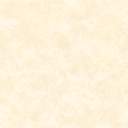 